Mrs. Boyce’s Math Review					   		                           ©2016Math SOL Review Card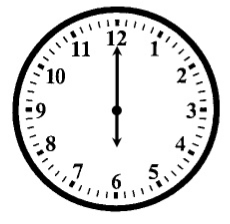 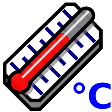 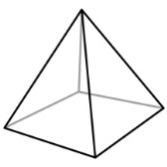 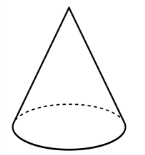 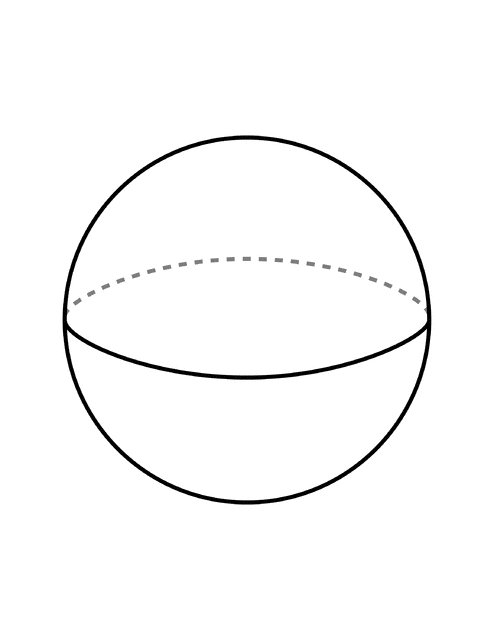 Mrs. Boyce’s Math Review					   		                           ©2016 Math SOL Review Card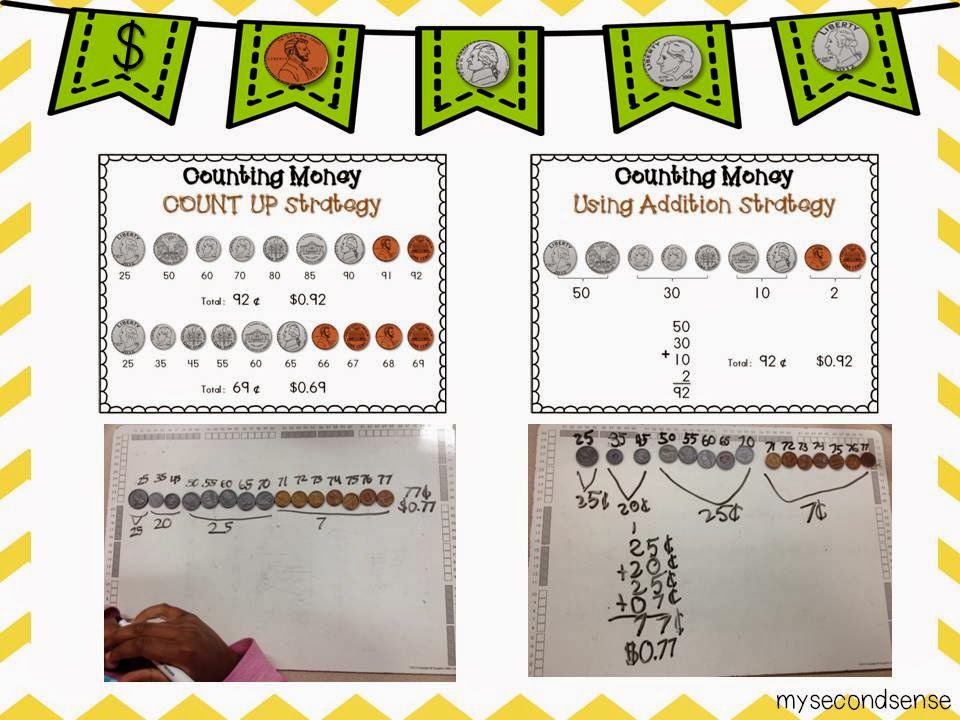 Mrs. Boyce’s Math Review					   		                           ©2016Math SOL Review Card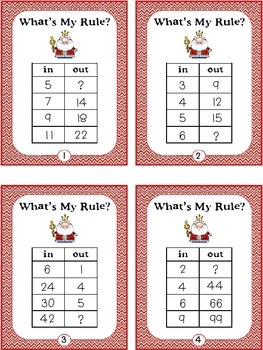 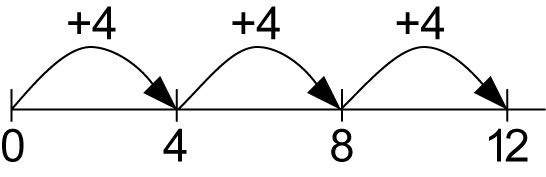 Mrs. Boyce’s Math Review					   		                           ©2016Math SOL Review Card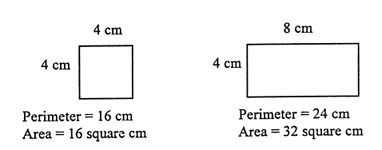 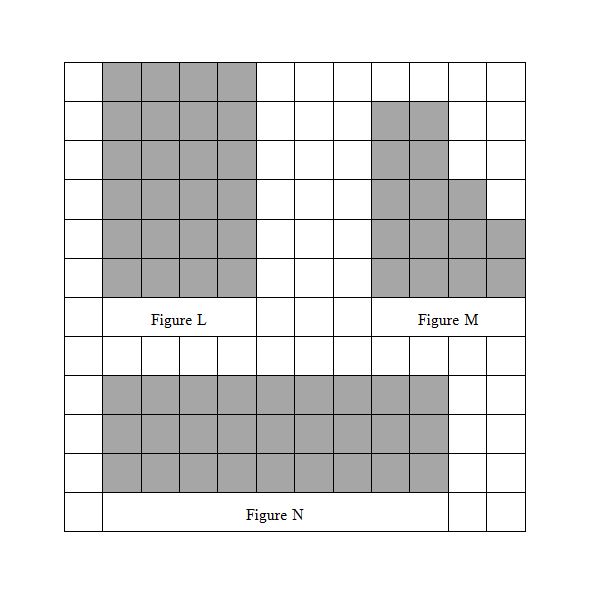 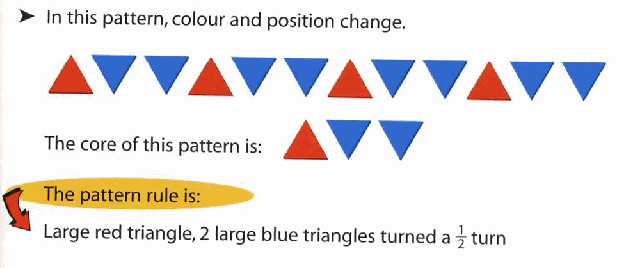 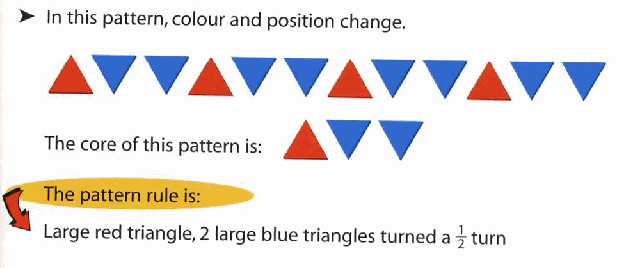 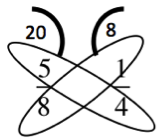 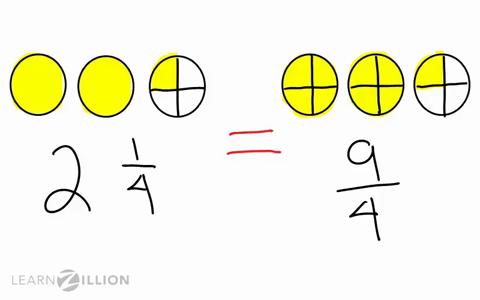 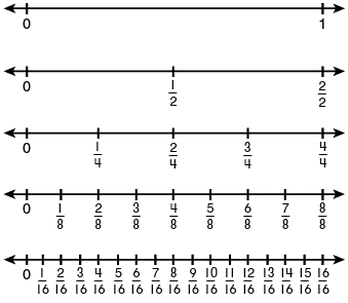 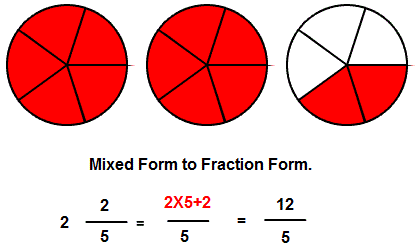 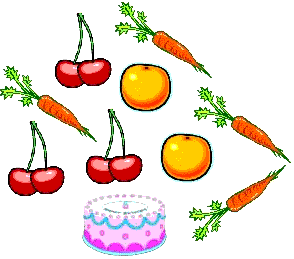 